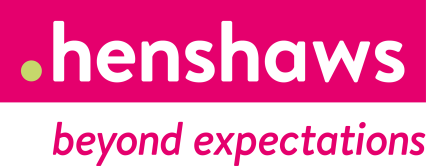 Job DescriptionJob Title:			Head of Finance Location			Henshaws College, HarrogateSalary			£49 356 per annumBand				IHours per Week		38Contract Type:		52 weeks per yearAnnual Leave		25 days plus bank 10 bank holidays Reports to			Director of Finance and ResourcesDBS Check		 	Enhanced DBS with Child Barring List checkJob Summary	To provide support to Director of Finance and Resources and management of Finance Team.Key Responsibilities:Support the Director of Finance and Resources and wider Senior Management Team with financial analysis, reporting and other business planning projects.Ensure accurate, efficient and timely processing and recording of financial transactions.Ensure effective financial controls and procedures are in place; including preparation of month-end reconciliations and ensuring a high-quality service is provided internally and externally.Produce accurate and timely monthly management accounts, with reforecast information throughout the year.Provide responsive financial support to managers and ensure there is effective 2-way communication between Finance and the wider organisation.Monitor cashflow and alert the Director of Finance and Resources to any potential liquidity issues.Manage the relationship with the external payroll agency ensuring all tasks are completed as agreed.Review the accounting software in use and if an upgrade is deemed to be required detail the requirements, produce a business case for the upgrade, initiate the tender process and, with the support of the IT manager, manage the implementation.Pro-actively drive continuous improvement by keeping up to date with any legislative or regulatory changes affecting the work of the finance department.Support the Director of Finance and Resources with the preparation of annual and three-year budgets Prepare the statutory year-end accounts and manage the external audit process.Manage the preparation and submission of all regulatory returns, including VAT returns, within the required timescales.Ensure all Finance policies and procedures are documented, kept up to date and communicated as appropriate.Work with our broker to agree the annual insurance renewal for the organisation.Line Management ResponsibilitiesTo provide leadership to the finance team; including management of the team’s workload and ensuring that they have clear objectives, receive regular support and supervision and have their training and development needs identified and met. Lead and motivate to enable staff to work effectively, in a supportive and inclusive environment.  Role model Henshaws values and adhere to Code of Conduct at all times, challenging behaviours which do not meet these valuesDemonstrate a commitment to Henshaws Strategic aims and embed a culture of sharing skills and specialisms which can be can be packaged into knowledgeCarry out regular 1:1s and schedule team meetings as appropriateUndertake annual appraisals with staff membersUndertake effective inductions for new team members and for staff returning from long absenceSupport appropriate staff learning and development within your staff team and ensure mandatory/statutory and role specific training for all team members is in date.To provide operational Health and Safety leadership across all areas of the team and wider organization - take action to prevent accidents, injuries and work related illness.  Ensure all accidents/incidents and safeguarding concerns are recorded and managed in line with Henshaws policies and procedures.To abide by GDPR legislation and Henshaws Data Protection Policy at all times and ensure compliance by team members.Responsible for the recruitment of new staff within specific area, once appropriate support/training has been givenManage sickness absence fairly and effectively in line with Henshaws policies and proceduresManage performance and conduct issues fairly and consistently, taking advice from the HR department where appropriateGeneralAttend all Henshaws mandatory and compulsory training sessions, taking responsibility to ensure training is up to date at all times.Promote Henshaws charitable object and support Henshaws fundraising where possibleTake responsibility for your own personal and professional development, including CPD where appropriate.Facilitate training and knowledge sharing across Henshaws Society, and other providers where appropriate.Adhere to and support others to uphold Henshaws Values: Inspiring, Proactive, Sharing, Compassionate, Empowering, InformedOffer a flexible approach to working hours to meet the needs of the organisation.Represent Henshaws in professional manner at all times, contributing to fundraising, marketing and recruitment activities for Henshaws Society as required.Comply with Henshaws Health & Safety requirements and be aware of and adhere to current Henshaws policies and procedures at all times.The employee may on occasions be called upon to undertake work in other locations in order to ensure obligations to students, service users and third parties are fulfilled.Any other duty as required by the line manager commensurate with the post.Person Specification			EssentialDesirableHow IdentifiedEducation and TrainingFully qualified member of a recognised UK Accountancy body (ACA / ACCA /CIMA).Application FormSkills and ExperienceExcellent knowledge and understanding of accounting principles.Application Form and InterviewExtensive knowledge of accounting systems, including payroll.Application Form and InterviewProven analytical skills and a logical and systematic approachApplication Form and InterviewExcellent communication skills and able to communicate with a variety of stakeholdersApplication Form and InterviewEffective problem solving skills Application Form and InterviewPrevious experience of managing a finance teamApplication Form and InterviewAbility to initiate, manage and respond to change in a positive mannerInterviewAbility to work to deadlines and remain effectiveInterviewGeneral & 
Specialist KnowledgeAble to demonstrate a commitment to supporting a team and developing their potentialInterviewAdvanced knowledge of Excel Application Form and InterviewSpecial 
RequirementsAble to use VDUDue to the geographic locations of Henshaws services, access to a vehicle and able to use for business purposes would be desirable.Application formOther InformationHenshaws will make reasonable adjustments for applicants who require assistance in carrying out their duties due to a disability.  Henshaws positively welcomes applications from all sections of the communityHenshaws will make reasonable adjustments for applicants who require assistance in carrying out their duties due to a disability.  Henshaws positively welcomes applications from all sections of the communityHenshaws will make reasonable adjustments for applicants who require assistance in carrying out their duties due to a disability.  Henshaws positively welcomes applications from all sections of the community